ПРОЕКТ             В соответствии со ст. 39 Градостроительного кодекса РФ, Уставом Жирятинского района, учитывая протокол и заключение публичных слушаний от _________ г., и протокола заседания Комиссии по внесению изменений и дополнений в правила землепользования и застройки сельских поселений Жирятинского района Брянской области по предоставлению на условно разрешенный вид использования земельного участка на территории Жирятинского района, руководствуясь требованиями, ПОСТАНОВЛЯЮ:   Предоставить администрации Жирятинского района, разрешение на условно разрешенный вид использования земельного участка с кадастровым номером 32:07:0180711:210, расположенных по адресу: в близи ориентира Брянская область, Жирятинский район, с. Жирятино, пер. Майский, площадью 6000,0 кв.м, в территориальной зоне индивидуальной жилой застройки (Ж1), для «культовые объекты».  Контроль за исполнением данного постановления оставляю за собой.Глава администрации района		                       Л.А.АнтюховСхема расположения земельного участка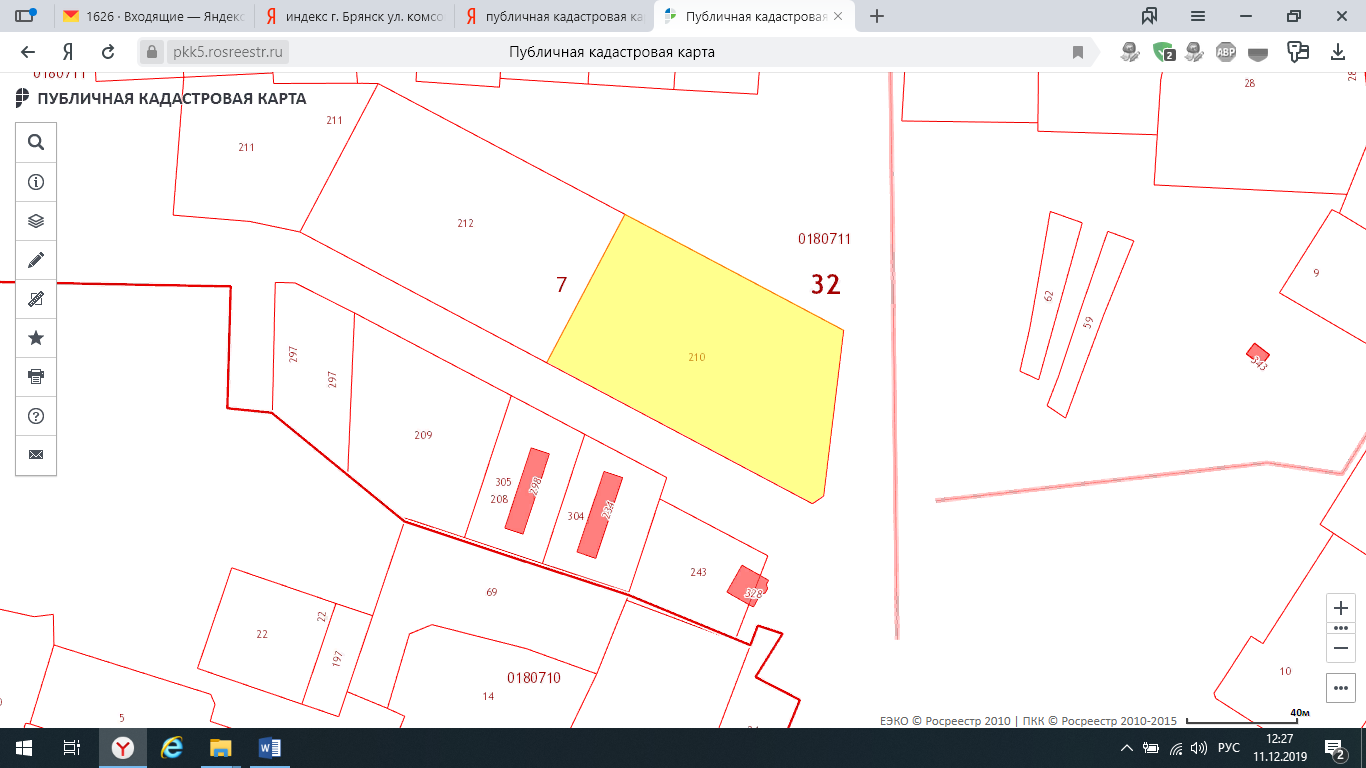 АДМИНИСТРАЦИЯ ЖИРЯТИНСКОГО РАЙОНААДМИНИСТРАЦИЯ ЖИРЯТИНСКОГО РАЙОНАПОСТАНОВЛЕНИЕПОСТАНОВЛЕНИЕот «_____» _______ 2019 г. №__________с. ЖирятиноО предоставлении разрешения на условно разрешенный вид использования земельного участка, расположенного в кадастровом квартале 32:07:0180711